Berufsfachschule BaselSearch results for "Beliebteste Belletristik"Author / TitlePlace, Editor, YearMedientypCall number / AvailabilityNumber of loans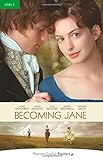 Williams, SarahBecoming JaneEdinburgh : Pearson, 2008Englische BelletristikWILLavailable9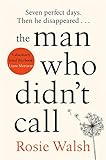 Walsh, RosieThe Man Who Didn't CallLondon : Pan Macmillan, 2019Englische BelletristikWALSavailable6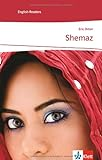 Orton, EricShemazStuttgart : Ernst Klett Sprachen, 2014Englische BelletristikORTOchecked out6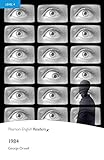 Orwell, George 1903-19501984Edinburgh : Pearson, 2008Englische BelletristikORWEavailable6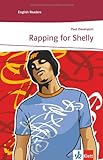 Davenport, PaulRapping for ShellyStuttgart : Ernst Klett Sprachen, 2009Englische BelletristikDAVEavailable5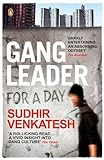 Venkatesh, SudhirGang leader for a day : a rogue sociologist crosses the lineLondon : PenguinEnglische BelletristikVENKavailable5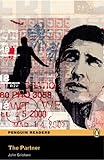 Grisham, John 1955-The partnerLondon : Penguin, 2008Englische BelletristikGRISavailable5Quinn, JuliaThe Other Miss BridgertonLondon : Little Brown, 2021Englische BelletristikQUINavailable5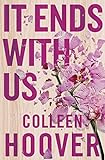 Hoover, Colleen 1979-It Ends with UsLondon : Simon & SchusterEnglische BelletristikHOOVavailable4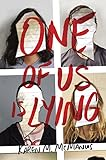 McManus, Karen M.One of us is lyingNew York : Delacorte Press, [2017]Englische BelletristikMACMavailable4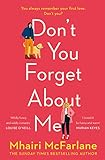 McFarlane, Mhairi 1976-Don't You Forget About MeLondon : Harper Collins Publishers, 2019Englische BelletristikMACFavailable4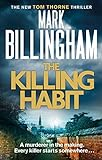 Billingham, Mark 1961-The Killing Habit : A Tom Thorne ThrillerLondon : Spehre Books Ltd., 2019Englische BelletristikBILLavailable4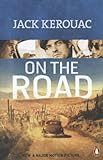 Kerouac, Jack 1922-1969On the RoadLondon : Penguin, 2012Englische BelletristikKEROavailable4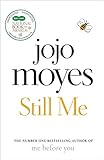 Moyes, Jojo 1969-Still meLondon : Penguin, 2018Englische BelletristikMOYEavailable3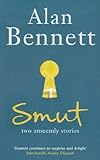 Bennett, AlanSmut : Two Unseemly StoriesLondon : faber & faber, 2012Englische BelletristikBENNavailable3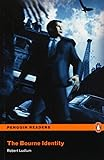 Ludlum, RobertThe Bourne IdentityEdinburgh : Pearson, 2010Englische BelletristikLUDLavailable3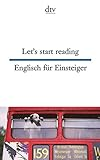 Gutzschhahn, Uwe-Michael 1952-Let's start reading : Englisch für EinsteigerMünchen : dtv, September 2016Englische BelletristikLETavailable2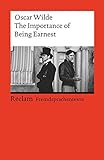 Wilde, Oscar 1854-1900The Importance of Being Earnest : A Trivial Comedy for Serious PeopleStuttgart : Reclam, 2010Englische BelletristikWILDavailable2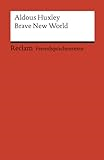 Huxley, Aldous 1894-1963Brave New WorldStuttgart : Reclam, 2008Englische BelletristikHUXLavailable2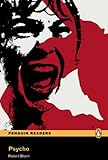 Bloch, RobertPsychoEdinburgh : Pearson, 2008Englische BelletristikBLOCavailable2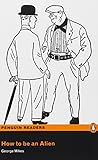 Mikes, George 1912-1987How to be an AlienEdinburgh : Pearson, 2008Englische BelletristikMIKEavailable2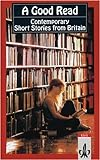 Beagan, GlendaA good read : contemporary short stories from BritainStuttgart : Ernst Klett, 2001Englische BelletristikGOODavailable2Hajaj, Claire 1973-The Water ThiefLondon : Oneworld Publications, 2019Englische BelletristikHAJAavailable2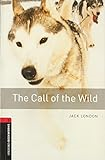 London, Jack, 1876-1916.The Call of the WildOxford : Oxford University Press, 2016Englische BelletristikLONDchecked out2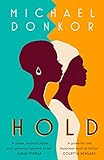 Donkor, MichaelHoldLondon : Harper Collins Publishers, 2019Englische BelletristikDONKavailable2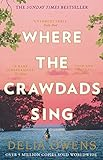 Owens, Delia 1949-Where the Crawdads singLondon : Little, Brown Book Group, 2019Englische BelletristikOWENavailable2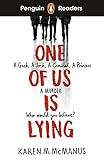 McManus, Karen M.One Of Us Is LyingLondon : Penguin, 2021Englische BelletristikMACMavailable2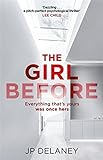 Delaney, JPThe Girl BeforeLondon : Quercus, 2017Englische BelletristikDELAchecked out2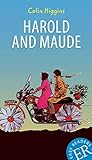 Higgins, ColinHarold and MaudeStuttgart : Klett Sprachen GmbH, 2022Englische BelletristikHIGGavailable2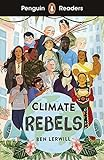 Lerwill, BenClimate RebelsStuttgart : Klett Sprachen GmbH, 2021Englische BelletristikLERWavailable2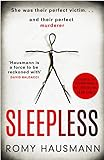 Hausmann, Romy 1981-SleeplessLondon : Quercus, [2021]Englische BelletristikHAUSavailable1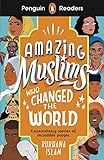 Islam, BurhanaAmazing Muslims who changed the WorldLondon : Penguin, 2021Englische BelletristikISLAavailable1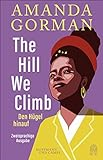 Gorman, Amanda 1998-The hill we climb : an inaugural poem for the country = Den Hügel hinauf : Ein Inaugurationsgedicht für das LandHamburg : Hoffmann und Campe, 2021BelletristikGORMavailable1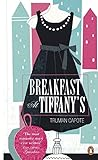 Capote, Truman 1924-1984Breakfast at Tiffany'sLondon : Penguin, 2011Englische BelletristikCAPOavailable1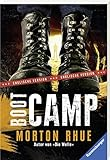 Rhue, Morton 1950-Boot camp[Ravensburg] : Ravensburger Buchverl., 2007Englische BelletristikRHUEavailable1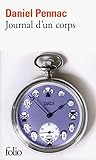 Pennac, Daniel 1944-Journal d'un corps : Édition augmentöeo.O. : Gallimard, 2014Französische BelletristikPENNavailable1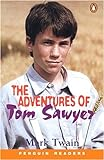 Twain, MarkThe adventures of Tom SawyerLondon : Penguin, 2000Englische BelletristikTWAIavailable1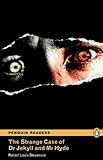 Stevenson, Robert LouisThe strange case of Dr. Jekyll and Mr. HydeLondon : Penguin, 2008Englische BelletristikSTEVavailable1